附件1：2023年淄博市第一医院合同制护理专业技术人员招聘报名二维码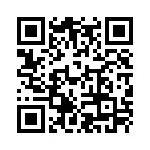 